EXAMEN SCHEIKUNDE VWO 1994, EERSTE TIJDVAK, uitwerkingenNatriumamide	1994-I(I)❑	Maximumscore 3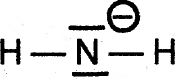 ❑	Maximumscore 4Na  Na+ + e	(2x)
2NH3 + 2 e  2 NH2 + H2
2 Na + 2NH3  2 Na+ + 2 NH2 + H2❑	Maximumscore 2NH2 + H2O ⇌ NH3 + OH❑	Maximumscore 3Voor het bovenstaande ‘evenwicht’ geldt: Kb =  » 1 (gegeven). De teller van de concentratiebreuk is dus veel groter dan de noemer  het evenwicht ligt sterk rechts  (bijna) aflopende reactie.❑	Maximumscore 5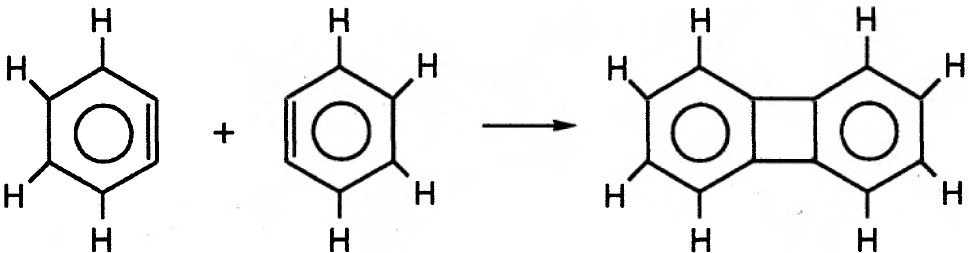 ❑	Maximumscore 1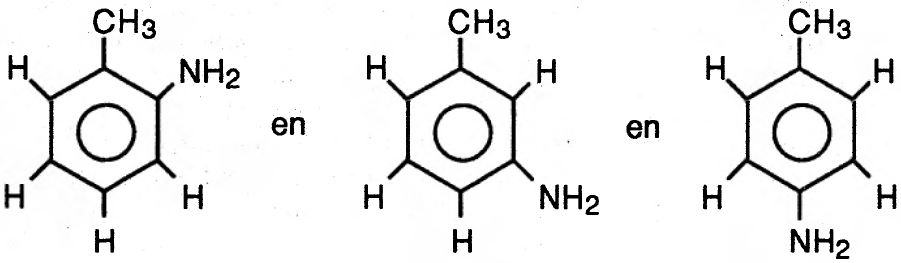 ❑	Maximumscore 5Er kunnen twee isomeren van ‘methylbenzyn’ worden gevormd, afhankelijk van de wijze waarop HCl wordt afgesplitst: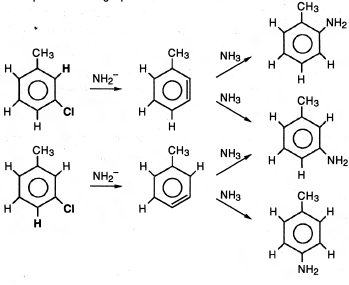 Ozonlaag	1994-I(II)❑	Maximumscore 31,0 mol gas bevat 6,021023 moleculen (zie Binastabel 7)  5,0102 dm3 lucht bevat 6,021023 gasmoleculen. Daarvan is 3,3104% ozon  in 5,0102 dm3lucht (op  hoogte) zitten 3,3106 × 6,021023 = 2,01018 moleculen ozon.
In 1 dm3 lucht zitten dus  = 4,01015 ozonmoleculen (2 significante cijfers).❑	Maximumscore 2Bij 273 K en p = po heeft 1 mol ozon (en elk ander gas) een volume van  (22,4 dm3).
De concentratie van ozon hierin is  = 4,5102 mol dm3.❑	Maximumscore 3. Hierin is l de afgelegde weg van het licht door de 'zuivere' ozonlaag van 350 Dobsoneenheden  l = 350 × 1,00103 cm = . = 2,54102 dm3 mol1 cm1 (zie opgave) en [O3] = 4,5102 mol dm3 (zie onderdeel 6 )  = 2,54102 dm3 mol1 cm1 × 4,5102 mol dm3 ×  = 4,0  = 1104(dus slechts 1/10.000 deel van de UV-straling van 300 nm wordt doorgelaten).Houtlijm	1994-I(III)❑	Maximumscore 3De molverhouding in deel reactie 1 van CH3N=C=O en H2O bedraagt 1 : 1. Er reageert dus 0,7 mol water met 0,7 mol methylisocyanaat tot 0,7 mol van het additieproduct (CH3NHCOOH).
Dit additieproduct reageert in deelreactie 2 tot 0,7 mol CH3NH2 en 0,7 mol CO2.Het methylisocyanaat dat over is (1,0  0,7 = 0,3 mol) reageert in deelreactie 3 met slechts 0,3 mol van de aanwezige 0,7 mol methaanamine. Bij de uitgevoerde proef kan dus maximaal 0,3 mol van het bedoelde eindproduct gevormd worden (en er blijft 0,4 mol CH3NH2 over).❑	Maximumscore 3Eén OH-groep reageert met één isocyanaatgroep onder de vorming van een esterbinding (zie het voorbeeld met methanol in de opgave). In een cellulose-eenheid komen drie OH-groepen voor, die dus drie isocyanaatgroepen kunnen binden. Er reageert maar één van de isocyanaatgroepen van het diisocyanaatmolecuul  er kunnen maximaal drie diisocyanaatmoleculen met één cellulose-eenheid reageren.❑	Maximumscore 2De isocyanaatgroepen zullen reageren met water uit het hout (zoals in deelreactie 1). In deelreactie 2 ontstaat dan CO2, waarmee de gasvorming bij het lijmen kan worden verklaard.❑	Maximumscore 4De diisocyanaatmoleculen die niet aan het hout zijn gebonden, reageren onderling met hun isocyanaatgroepen, geholpen door het water in het hout. De atoomgroep  is dus dezelfde die in deelreactie 3 de beide moleculen methylisocyanaat heeft verbonden.Waterstoffluoride	1994-I(IV)❑	Maximumscore 3Bij 298 K geldt voor het zuur HF: KHF = 7,2104= .
pH = 1,52  [H3O+] = 0,030 mol L1 en gegeven is: [HF] = 1,0 mol L1.Substitutie van beide concentraties in de evenwichtsvoorwaarde leidt tot: 7,2104 =   [F] =  = 0 024 mol L1([F] is dus kleiner dan [H3O+] en veel kleiner dan [HF]).❑	Maximumscore 4K =  = . Uit het verschil tussen [H3O+] en [F] kun je [HF2] berekenen.Van de F-ionen heeft 0,030  0,024 = 0,006 mol L1 zich blijkbaar gebonden aan HF [HF2]= 0,006 mol L1  K =  = ¼ of 0,3 (1 significant cijfer).❑	Maximumscore 5Extra HF2-ionen geven een verschuiving van evenwicht 2 naar links; hierdoor ontstaat er meer HF en meer F. [HF] en [F] nemen daardoor (absoluut) evenveel toe. Echter, omdat [HF] veel groter is dan [F], zie onderdeel 12 , neemt [F] relatief sneller toe.Het gevolg hiervan is, dat  toeneemt, waardoor de concentratiebreuk  van evenwicht 1 groter wordt dan KHF. Om te kunnen voldoen aan de evenwichtsvoorwaarde zal [H3O+] af moeten nemen  pH neemt toe en zal hoger zijn dan 1,52.Kraken	1994-I(V)❑	Maximumscore 22-methylbut-1-een❑	Maximumscore 2Verschil in oplosbaarheid in aceton (blijkbaar lost isopreen beter op dan de methylbutenen).❑	Maximumscore 2Verschil in kookpunt tussen aceton en isopreen (uit het kokende vloeistofmengsel ontwijkt isopreen als gas).❑	Maximumscore 5Bindingsenergieën hebben betrekking op het vormen en verbreken van 1 mol bindingen zodat er losse atomen ontstaan. Bij de reactie verdwijnt 1 mol C5H10(g); daarbij zijn (denkbeeldig) verbroken:
3 mol CC-bindingen, 1 mol C=C-bindingen en 10 mol CH-bindingen.Bij het ontstaan van 1 mol C5H8(g) en 1 mol H2(g) worden (denkbeeldig) de volgende aantallen bindingen gevormd: 2 mol CC, 2 mol C=C, 8 mol CH en 1 mol HH.Het nettoresultaat van reactie 1 is dus het verbreken van 1 mol CC- en 2 mol CH-bindingen en het vormen van 1 mol C=C- en 1 mol HH-bindingen 
H = +3,5105 + 2 × 4,1105  6,1105  4,36105 = +1,2105 J per mol C5H10 (2 significante cijfers).❑	Maximumscore 5Voor omzetting van 1 mol C5H10, 85% volgens reactie 1 en 15% volgens reactie 2 is nodig 0,85 × 1,2105 + 0,15 × 0,44105 = (1,02 + 0,066)105 = 1,1105 J.Uit 0,15 mol C5H10 die ontleedt volgens reactie 2, ontstaat 0,75 mol C. Volledige verbranding hiervan tot CO2 levert volgens Binastabel 57A: 0,75 × 3,935105 = 3,0105 J.Dit is meer dan 1,2105 J (zie onderdeel 18 ), dus ruimschoots voldoende voor het laten verlopen van de reacties 1 en 2.❑	Maximumscore 5Bij de copolymerisatie kan isopreen zowel met beide dubbele bindingen als met een enkele dubbele binding worden ingebouwd. Bovendien zijn de moleculen van isopreen en methylpropeen niet symmetrisch. Dit leidt tot een groot aantal mogelijkheden bij de copolymerisatie, waarvan alleen de twee meest regelmatige zijn weergegeven: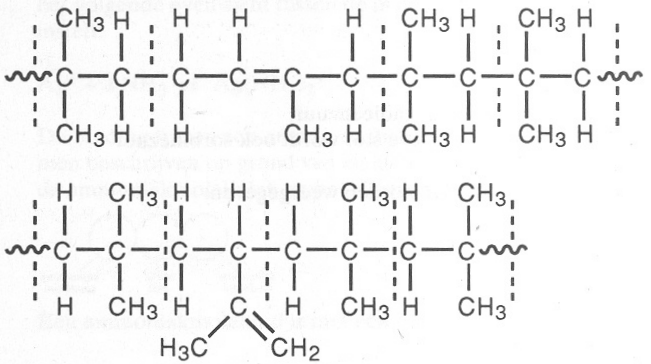 Titratie met thiosulfaat	1994-I(VI)❑	Maximumscore 3Voor reactie 3 is zuur (H+) nodig. Dit wordt wel gevormd in halfreactie 2 (met chloor), maar niet in halfreactie 1 (met jood).❑	Maximumscore 4Volgens reactie 3 wordt uit 1 mmol S2O32 naast 1 mmol S ook 1 mmol SO2 gevormd. SO2 is een reductor die met de overmaat chloor (oxidator) kan reageren tot 1 mmol (extra) SO42:
SO2 + 2 H2O  SO42 + 4 H+ + 2 e❑	Maximumscore 2Bij de terugtitratie reageert I2 met S2O32 volgens: I2 + 2 S2O32  2 I + S4O62.
0,0458 mmol I2 reageert dus met 0,0916 mmol S2O32. Er was oorspronkelijk 0,188 mmol S2O32  met broom heeft gereageerd: 0,188  0,0916 = 0,096  mmol S2O32.❑	Maximumscore 5De halfreactie voor de oxidator Br2 luidt: Br2 + 2e  2 BrGecombineerd met halfreactie 1 reageert Br2 met S2O32 in de molverhouding 1 : 2.Gecombineerd met halfreactie 2 reageert Br2 met S2O32 in de molverhouding 4 : 1.Voor reactie 1 is x mmol S2O32 beschikbaar, die dus met 0,5x mmol Br2 reageert.Voor reactie 2 is (0,096 x) mmol S2O32 beschikbaar, die dus reageert met 4 × (0,096  x)mmol Br2. In totaal reageert 0,120 mmol Br2 (gegeven)  0,5x+ 0,384  4x= 0,120 3,5x = 0,120  0,384 = 0,264  x =  = 0,075 mmol S2O32 heeft gereageerd volgens reactie 1.Opmerking: De overige thiosulfaat (0,096  0,075 = 0,021 mmol) heeft blijkbaar gereageerd volgens reactie 2.